Частное образовательное учреждение «Общеобразовательная школа-интернат №19 среднего (полного) общего образования ОАО «РЖД» Рабочая программа курса«Я - патриот»Составитель: Хачатурянц Д. А.,учитель историиНовокузнецкПояснительная запискаАктуальность программы          Младший школьный возраст - это время   не только позитивных изменений, но и преобразований. В следствие патриотическое воспитание в младшей школе - это систематическая и целенаправленная деятельность педагогического коллектива по формированию у подрастающего поколения высокого патриотического сознания, чувства верности своему Отечеству, готовности к выполнению гражданского долга и конституционных обязанностей по защите интересов Родины. Патриотическое воспитание в рамках школы направлено на формирование и развитие личности, обладающей качествами гражданина – патриота Родины и способной успешно выполнять гражданские обязанности в мирное и военное время. Система патриотического воспитания предусматривает формирование и развитие социально значимых ценностей, гражданственности и патриотизма в процессе обучения и воспитания в школе.Для этого очень  важен уровень достижений, осуществлённых каждым учащимся на данном возрастном этапе. Если в начальной школе ребёнок не поймет той радости от обучения, не узнает, что такое труд, любовь к близкому человеку,  не научится охранять природу, усомнится  в своих способностях и возможностях, сделать это в старшей школе будет очень трудно. С уверенностью можно сказать что, социальный опыт младшего школьника - это не то, что он узнал или запомнил, потому что где то вычитал или, что то выучил, а то, что он сам это почувствовал, и этот опыт постоянно определяет его действия и поступки. Патриотическое воспитание в начальной школе дает представление о  Родине. Знания и представления о России, ее исторических событиях являются важнейшим условием формирования отношения учащихся к Родине и впоследствии, при определенных условиях воспитания и обучения, составляют основу убеждений и мировоззрения детей.Введение школьников в мир истории целесообразно осуществлять с использованием материала о родном городе, крае, о родной стране, подобно тому, как приобщение к языку начинается с овладения родной речью. Патриотизм  необходимо воспитывать еще с дошкольного образования и продолжать воспитание в начальной школе. Школьники погружаются в мир истории Отечества и родного края через представления об образе жизни людей в разных событиях и их участниках.Младшие школьники познают былое и современность по преимуществу из окружающей жизни, наблюдая за тем, что происходит вокруг них, знакомясь с историческими памятниками, совершая экскурсии в местные музеи, походы по местам боевой и трудовой славы, слушая воспоминания своих родственников о недавнем прошлом. Поэтому в программе даются предложения по привлечению на уроках регионального (краеведческого) исторического материала. Он дает возможность познакомить детей с историей и современностью на близком и наглядном материале, максимально приближенном к ученику.Основное содержание программы курса (2 часа в неделю) дается в хронологической последовательности - с древности до современности, что способствует созданию у младших школьников конкретных образов исторических эпох (как люди жили, во что верили, что создавали, за что воевали и т. д.). Вместе с тем последовательное изучение материала курса способствует формированию у учеников историко-временных представлений и помогает им преодолеть присущее их возрасту сближение прошлого и настоящего.Цели работы по патриотическому воспитанию: - формирование и развитие у учащихся чувства принадлежности к обществу, в котором они живут, умения заявлять и отстаивать свою точку зрения,- воспитание патриотических качеств личности в соответствии с моделью “Гражданина - патриота России”.- развитие системы патриотического воспитания учащихся школы, способной на основе формирования патриотических чувств и сознания обеспечить решение задач по консолидации коллектива школы, общественных формирований, родителей, учащихся, средств массовой информации.Для достижения цели должны решаться следующие задачи.Задачи работы по патриотическому воспитанию:- сформировать патриотизм, гражданскую позицию, понимание прав и свобод личности;- сформировать нравственные основы личности, повысить уровень духовной культуры;- сформировать гуманистическое отношение к окружающему миру и людям;- сформировать внутреннюю потребность личности в постоянном самосовершенствовании;- вести постоянную работу по социализации обучающихся, готовить их к жизни в современной действительности;- формирование банка организационно - методического обеспечения функционирования системы патриотического воспитания школы.- формирование патриотических чувств и сознания учащихся на основе исторических ценностей и роли России в судьбах мира,- сохранение и развитие чувства гордости за свою страну, край, школу, семью; ее выдающиеся достижения в области политики, экономики, науки, культуры, спорта;- воспитание личности гражданина - патриота Родины, способного встать на защиту государственных интересов.Содержание деятельности:При организации работы по патриотическому воспитанию обучающихся руководствуемся в своей деятельности следующими принципами:- последовательности- поэтапностиРеализуем следующую эффективную воспитательную цепочку: Основные направления деятельности:-формирование духовно-нравственных качеств личности школьника;-воспитание общечеловеческих, национально-культурных и этноспецифических ценностей, охватывающих основные аспекты социокультурной жизни и самоопределения личности;-воспитание правовой культуры, изучение государственной символики, истории родной страны;-формирование социально-активной позиции учащихся;-оказание помощи школьникам в социальной адаптации (социализация), формирование у них коммуникативных навыков, способности к саморазвитию;-усиление значимости досугового компонента, создание условий для самовыражения детей в системе дополнительного образования и внеурочной деятельности.Основные методы организации учебно-воспитательного процесса: объяснительно-иллюстративный, демонстрационный, практический, эвристический.Содержание занятий по этой программе  содействует формированию у учащихся духовности, нравственности, патриотизма, любви к Родине, городу, семье.Виды  деятельности учащихся разнообразны, что помогает детям держаться активной жизненной позиции, понимать, ценить и уважать заслуги прошлых поколений, стараться самим  добывать дополнительные  знания, кроме тех, что получены  на занятиях.Дидактический материал, техническое оснащение занятий: Специализированная литература, карточки с заданиями, методические разработки по музею, фото и видео материалы, хроника военных лет, карты России. Разработки зачётов, викторин на электронном носителе. Презентации, фильмы, компьютер, интерактивная доска, проектор.Формы занятий:Беседы, диспуты, викторины,  экскурсии,  походы, прогулки, конкурсы, наблюдения, исследовательская работа, выставки, концерты.В своей работе мы руководствуемся следующими документами:Конвенцией ООН о правах ребенка;Конституцией Российской Федерации;Гражданским кодексом Российской Федерации;Федеральным законом «Об общественных объединениях»;Федеральным законом РФ «О государственной поддержке молодежных и детских общественных объединений»;Законом  РФ « Об образовании»;Государственной Программой «Патриотическое воспитание граждан Российской Федерации на 2006 год»;Письмом Министерства образования России от 12 марта 2003 года. «О деятельности музеев образовательных учреждений».Особенности изучения данного курсаКаждая программа по патриотическому воспитанию имеет цель - воспитание патриотов и граждан Отечества. Данная программа прививает  любовь к Родине, которая начинается с любви к семье, родным и близким людям. Она призвана формировать  у детей и их родителей интереса к изучению истории своей семьи, города, края.          Широко используя архивы музея, фото и видео материалы, встречи с героями войны и труда, экскурсии по родному городу, посещения  памятных мест и достопримечательностей  Новокузнецка окажут  посильную  помощь семье в воспитании семьянина, в осознании учениками своих социально-значимых семейных ролей: сын – дочь, внук – внучка, брат – сестра, близкий – дальний родственник. Эта программа призвана помочь взрослым и детям в гармонизации семейных отношений,  отыскать свои корни, узнать какова была судьба собственной семьи в истории страны. Поможет осмыслить связь времен, попытавшись не только найти , но и закрепить живую Нить Памяти семьи с ее старшим поколением, с предками, со своим родом. Поможет понять  свою ответственность за настоящее и будущее сегодняшней (родительской) и будущей своей семьи, старшее поколение в семье (прабабушек и прадедушек, бабушек и дедушек, отцов и матерей). Место факультатива « Юный патриот» в учебном планеПрограмма рассчитана  на один учебный год, два часа в неделю (68 часов).Личностные, метапредметные и предметные результаты.Личностные результаты:В сфере личностных универсальных учебных действий обучающиеся научатся:- вести себя культурно, экологически грамотно, безопасно в социальной (со сверстниками, взрослыми, в общественных местах) и природной среде- осознавать личную ответственность за своё здоровье и окружающих, уважительному и заботливому отношению к людям Обучающиеся получат возможность научиться:- различать государственную символику Российской Федерации, своего региона (республики, края, области, административного центра)- находить на картах (географических, политико-административных, исторических) территорию России, её столицу – город Москву, территорию родного края, его административный центр; описывать достопримечательности столицы и родного края.Метапредметными результатами изучения программы «Юный патриот» является формирование следующих универсальных учебных действий (УУД).Регулятивные УУД:Обучающиеся научатся:- совместно давать эмоциональную оценку своей деятельности и деятельности других;- определять и формулировать цель деятельности на занятии с помощью учителя;- высказывать своё предположение (версию) на основе работы с иллюстрацией учебника;- отличать верно, выполненное задание от неверного.Обучающиеся получат возможность научиться:- формировать российскую и гражданскую идентичность на основе принятия учащимися демократических ценностей развития толерантности жизни в поликультурном обществе, воспитания патриотических убеждений.Познавательные УУД:Обучающиеся научатся:- добывать новые знания: находить ответы на вопросы, используя учебник, свой жизненный опыт и информацию, полученную на занятии; пользоваться памятками;- перерабатывать полученную информацию: делать выводы в результате совместной работы всего класса;- перерабатывать полученную информацию.Обучающиеся получат возможность научиться:- пониманию собственной истории (семьи, рода, фамилии) на фоне знания отечественного историко-культурного процесса;- добывать информацию о «малой родине» (родной край: история, культура, традиции, достижения, проблемы и др.)- получать знания о своем Отечестве, его истории, культуре, этносе, героических свершениях, достижениях, проблемах и др.;- понимать сущность и особенности российского патриотизма;- знать содержания таких понятий и категорий, как «Отечество», «патриотизм», «патриот», «долг», «служение Отечеству», «национальные интересы», «защита Отечества» и др.Коммуникативные УУД:Обучающиеся научатся:- слушать, вести диалог в соответствии с целями и задачами общения, участвовать в коллективном обсуждении проблем и принятии решений,   строить продуктивное сотрудничество со сверстниками и взрослыми, на основе овладения вербальными и невербальными средствами коммуникации, позволяющими осуществлять свободное общение на русском, родном и иностранных языках.- выразительно читать и пересказывать содержание текста;- совместно договариваться о правилах общения и поведения в школе и на занятиях и следовать им;- согласованной работе в группе.Обучающиеся получат возможность научиться:- формированию компетентности в общении, включая сознательную ориентацию учащихся на позицию других людей как партнеров в общении и совместной деятельности.- развитию навыков организации и осуществления сотрудничества с педагогами, сверстниками, родителями, старшими детьми в решении общих проблем;- укреплению доверия к другим людям;- развитию доброжелательности и эмоциональной отзывчивости, понимания и сопереживания другим людям;- становления гуманистических и демократических ценностных ориентаций;- формированию осознанного и уважительного отношения к традиционным российским религиям и религиозным организациям, к вере и религиозным убеждениям.В программу включены четыре раздела:1. Мы одно целое. Раздел включает в себя знакомство с семьёй, её традициями, реликвиями, отношениями в семье между членами. Учит любви и уважению предков. Чтить их память. Совершать такие поступки, чтобы последующие поколения гордились ими. Помогает становиться патриотом Родины.2. Моя малая  родина. Раздел знакомит с памятными местами города Новокузнецка, его достопримечательностями. Раскрывает перед детьми красоту родного города, уважение к людям в нём живущим. Знакомит с улицами города, названными в честь героев Вов, архитектурой и историческими личностями города.3. Я патриот. Раздел развивает чувство патриотизма у учащихся, любви к России, знакомит с символами России, важными событиями в жизни страны.4. Что бы помнить, надо знать. Раздел знакомит с датами исторических событий, героями, сохранившими о себе память до современности.Ожидаемые результаты реализации программы:-формирование  устойчивого  интереса к историческому прошлому своей семьи, малой родины и России; -уважительное и бережное отношения к памятникам истории; -любовь и бережное отношение к родной природе; -посильное служение Отечеству, активная жизненная позиция, интерес к познанию, стремление к самовыражению и самореализации; инициативность и творчество в труде, бережное отношение к результатам труда, осознание значимости труда; -честность, уважительное и доброжелательное отношение к людям, самоуважение и соблюдение правил культуры, организованность, пунктуальность и требовательность к себе. Формы подведения итогов: проверочные работы, исследовательская деятельность, беседы, диспуты, классные часы, викторины, игры, соревнования, выставки рисунков, выпуск стенгазет к праздничным датам, зачётные мероприятия, концерты для ветеранов Великой Отечественной войны, экскурсии, трудовые дела.Содержание программы1 год обученияМы одно целоеТеоретический материал: Моя дружная семья, я горжусь своей семьей, памятно и ценно для моей семьи, мои родственники - герои, подвиги моих предков, сообщение «Моя семья – моя маленькая вселенная», это мы с мамой сделали сами, альбом семьи.Практические занятия: рассказы о членах семьи, фото из семейного альбома, семейные династии, вещи их история и значимость, конкурс рисунков «Кем хочу быть?», сообщения и презентации о родственниках, воевавших во время Вов, рисунок для мамы стихотворение для неё, выставка  работ  семейного творчества, история фотографии  и её значимость.Моя малая родинаТеоретический материал: Мой любимый Новокузнецк, здание моей школы, достопримечательности Новокузнецка, посещение музеев, великие люди нашего края.Практические занятия: конкурс рисунков «Мой город», архитектура и история здания нашей школы ,что нового узнали, достопримечательностях  Новокузнецка, подготовка-репетиция выступления перед ветеранами,  встреча с ветеранами ВОВ г. Новокузнецка, Экскурсия на «Бульвар Героев», экскурсия на Кузнецкую крепость.Я - ПатриотТеоретический материал:  беседа «Моя Родина Россия», Мой Родной язык, патриот, патриотизм, гражданин, гражданство, нация, национальность, Мы – многонациональный народ.Практические занятия: символы России, диспут «За что любят Родину?», Герои Великой Отечественной войны, Урок Мужества. Урок толерантностиЧто бы помнить, надо знатьТеоретический материал: Великий князь – Александр Невский, День освобождения Москвы от Польских интервентов, День Бородинского сражения русской армии под командованием М.И. Кутузова с французской армией Наполеона (1812), Реформы Петра I, Великая Отечественная Война, Дети- Герои, Ленинград в Блокаде, День космонавтики.Практические занятия: Урок Мужества в музее Боевой Славы, Урок Мужества в библиотеке им. Гоголя, Герои морских сражений, Герои Великой Отечественной войны. Просмотр д\ф «Великая Война», Вспомним погибших моряков «Курска», В. Терешкова, О. Савицкая – первые женщины – космонавты, Митинг у Вечного огня в память о погибших во время ВОВ.Сотрудничество школы с другими учреждениямиМатериально-техническое обеспечение образовательного процессаI. Учебно-методическое обеспечениеДля учителя:1.Аракчеева И.В., Генералова О.А., Стрельцова Н.В., Хачатурянц Д.А. Методическое пособие «О тебе и о твоём городе», 2 класс, 2016г.2.Аракчеева И.В., Генералова О.А., Стрельцова Н.В., Хачатурянц Д.А. Учебник – рабочая тетрадь «О тебе и о твоём городе», 2 класс, 2016г.3.Агапова И., Давыдова М. Патриотическое воспитание в школе. – М.- Айрис-пресс.- 2002. 
4.Адаменко С. Воспитываем патриотов России // Народное образование – 2005. – №4
5.Белая К. Ю. Система работы с детьми по вопросам патриотического воспитания // Серия «От сентября до сентября». – М. Республика.- 1998. 
Ефремова Г. Патриотическое воспитание школьников // Воспитание школьников. – 2005. – № 8. 
6.Как научить детей любить Родину: Руководство для воспитателей и учителей (программы, конспекты уроков и занятий, методические рекомендации по предмету «Народная культура»). / Авторы-составители: Ю. Е. Антонов, Л. В. Левина, О. В. Розова, И. А. Щербакова. – М. АРКТИ.- 2003.Для обучающихся:1.Аракчеева И.В., Генералова О.А., Стрельцова Н.В., Хачатурянц Д.А. Учебник – рабочая тетрадь «О тебе и о твоём городе», 2 класс, 2016г.II. Раздаточные и демонстрационные пособияКарта России. Карта Кемеровской области. Плакаты по основным темам программы. Коллекции фотографий из архива г. Новокузнецк Наборы: «Мой город», «Россия», «Великая война», «Профессии». Фотографии и иллюстрации. Портреты выдающихся людей России (политических деятелей). III. Оборудование кабинета Ученические столы и стулья. Стол учительский с тумбой. Шкафы для хранения учебников и дидактических материалов, пособий. Классная доска с набором приспособлений для крепления. IV. Технические средства обучения Мультимедийный проектор, экран,  компьютер, интерактивная доска.Видеофильмы по основным темам.Планируемые результаты освоения учебной программы В процессе реализации школьной программы по патриотическому воспитанию “Юный патриот” обучающиеся научатся:-понимать, что такое семья и для чего она создается;-ценить историю своего рода, своей семьи; историю семейных реликвий;- ценить традиции и обычаи своей семьи;-различать родственников по их родственному признаку, кем они приходятся мне и моим родителям; характер и личностные особенности своих родных, их привычки, интересы и потребности;- различать роль каждого члена семьи в ее жизни;-оценивать материальное положение семьи; где и кем работают родители, что входит в сферу их профессиональной деятельности;- ценить важные даты в жизни семьи (день рождения семьи, дни рождения и именины членов семьи и др.); свои права и свои семейные обязанности; как и чем я могу помочь своим близким.- уважать историю России; историю малой родины и родного края; историю своего народа и его нравы;-ценить историю религий народов исконно проживающих на территории Кемеровской области;-уважать историю государственных символов России;- понимать роль в истории знаменитых соотечественников, прославивших Россию;-отличать национальные черты характера россиян, что отличает нас от других народов мира;-понимать, что входит в понятие «русская душа», «менталитет народа»;-любить свой родной язык; родную литературу; культуру своего народа (история, основы), традиции, обычаи, обряды.Обучающиеся могут научиться: -любить свою семью и всех своих родных и близких;-быть благодарным;-радоваться успехам членов семьи и сопереживать при их неудачах и бедах;-понимать и прощать, сочувствовать и помогать;-уважать мнение других членов семьи;-в согласии делать общие дела;-осмысливать свой долг перед старшими членами семьи;-составлять родословную своей семьи, вести семейную летопись;-хранить семейные реликвии;-донести сведения о своем роде, своей семье до будущих своих детей и внуков;-разумно пользоваться своими правами в семье;-добросовестно выполнять свои обязанности;-заботиться о старших и младших членах семьи;-ухаживать за собой, не добавляя проблем старшим членам семьи;-строить взаимоотношения с родными и близкими мне людьми, общаться с ними на уровне культуры отношений и общения;-правильно выходить из конфликтных ситуаций, возникающих в семье;-вести здоровый образ жизни;-оказывать посильную помощь в решении проблем семьи в целом и проблем каждого члена семьи в частности;-создавать домашний уют, оказывать помощь в решении бытовых вопросов жизни       семьи;-организовывать семейные праздники, игры, забавы, развлечения;-отстаивать честь и достоинство своей семьи и ее членов достойными человека способами;-рассказать о соотечественниках, прославивших Россию своими подвигами и деяниями (в том числе о своих предках, родных и близких людях);-рассказывать о себе как носителе характера той или иной национальности;-грамотно изъясняться и писать на своем родном языке, использовать в своей речи живое слово своего народа;-исполнять песни своего народа;-рассказывать народные сказки, предания и сказания;-исполнять традиционные народные танцы, пляски;-готовить и проводить народные праздники;-играть в народные игры, водить хороводы;-ценить красоту и богатства родной природы;Любовь к родителям, родному дому, к родным и близким людям.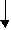 Воспитание и уважение к старшим, к людям труда (приобщение детей к традициям народа, стремление чтить память погибших воинов, проявление уважения к людям пожилого возраста).Любовь к родной природе 
(охрана окружающей среды)Моя Родина - Россия. Мой город – Новокузнецк ( расширение представлений о нашей Родине – России, воспитание любви к своей “малой” родине, к родному городу Новокузнецку).Человек – защитник своего Отечества (любовь, забота и сохранение своей родины, формирование чувства патриотизма, уважения и симпатии к другим народам, гордости за Российскую армию, желание служить своему Отечеству).№ Тематическое планирование(Название раздела, темы)Количество часовХарактеристика основных видов деятельности ученикаРаздел I. С чего начинается Родина17— повторение и углубление знаний о семье. Семейных заботах и традициях — знакомство с понятием «семейные традиции»,  — классификация знаний об обычаях семьи.  — знакомство с традициями русского народа — повторение и углубление знаний о вековых и современных традициях русского народа; — изучение понятия – генеалогическое древо. — создание генеалогического древа; — изучение и использование в ходе создания генеалогического древа родственную принадлежность своих родственников друг другу;— знакомство с понятием религия. — изучение христианства, как основную религию России— знакомство с процессом крещения Руси.1Семья. Семейные заботы и традиции.2— повторение и углубление знаний о семье. Семейных заботах и традициях — знакомство с понятием «семейные традиции»,  — классификация знаний об обычаях семьи.  — знакомство с традициями русского народа — повторение и углубление знаний о вековых и современных традициях русского народа; — изучение понятия – генеалогическое древо. — создание генеалогического древа; — изучение и использование в ходе создания генеалогического древа родственную принадлежность своих родственников друг другу;— знакомство с понятием религия. — изучение христианства, как основную религию России— знакомство с процессом крещения Руси.3Вековые традиции и обычаи русского народа2— повторение и углубление знаний о семье. Семейных заботах и традициях — знакомство с понятием «семейные традиции»,  — классификация знаний об обычаях семьи.  — знакомство с традициями русского народа — повторение и углубление знаний о вековых и современных традициях русского народа; — изучение понятия – генеалогическое древо. — создание генеалогического древа; — изучение и использование в ходе создания генеалогического древа родственную принадлежность своих родственников друг другу;— знакомство с понятием религия. — изучение христианства, как основную религию России— знакомство с процессом крещения Руси.4Крещение Руси2— повторение и углубление знаний о семье. Семейных заботах и традициях — знакомство с понятием «семейные традиции»,  — классификация знаний об обычаях семьи.  — знакомство с традициями русского народа — повторение и углубление знаний о вековых и современных традициях русского народа; — изучение понятия – генеалогическое древо. — создание генеалогического древа; — изучение и использование в ходе создания генеалогического древа родственную принадлежность своих родственников друг другу;— знакомство с понятием религия. — изучение христианства, как основную религию России— знакомство с процессом крещения Руси.5Вера в Бога и Сохранение традиционно обрядовости.1— повторение и углубление знаний о семье. Семейных заботах и традициях — знакомство с понятием «семейные традиции»,  — классификация знаний об обычаях семьи.  — знакомство с традициями русского народа — повторение и углубление знаний о вековых и современных традициях русского народа; — изучение понятия – генеалогическое древо. — создание генеалогического древа; — изучение и использование в ходе создания генеалогического древа родственную принадлежность своих родственников друг другу;— знакомство с понятием религия. — изучение христианства, как основную религию России— знакомство с процессом крещения Руси.6Современные традиции и обычаи семьи3— повторение и углубление знаний о семье. Семейных заботах и традициях — знакомство с понятием «семейные традиции»,  — классификация знаний об обычаях семьи.  — знакомство с традициями русского народа — повторение и углубление знаний о вековых и современных традициях русского народа; — изучение понятия – генеалогическое древо. — создание генеалогического древа; — изучение и использование в ходе создания генеалогического древа родственную принадлежность своих родственников друг другу;— знакомство с понятием религия. — изучение христианства, как основную религию России— знакомство с процессом крещения Руси.7Генеалогическое древо семьи. 2— повторение и углубление знаний о семье. Семейных заботах и традициях — знакомство с понятием «семейные традиции»,  — классификация знаний об обычаях семьи.  — знакомство с традициями русского народа — повторение и углубление знаний о вековых и современных традициях русского народа; — изучение понятия – генеалогическое древо. — создание генеалогического древа; — изучение и использование в ходе создания генеалогического древа родственную принадлежность своих родственников друг другу;— знакомство с понятием религия. — изучение христианства, как основную религию России— знакомство с процессом крещения Руси.8Практическая работа1— повторение и углубление знаний о семье. Семейных заботах и традициях — знакомство с понятием «семейные традиции»,  — классификация знаний об обычаях семьи.  — знакомство с традициями русского народа — повторение и углубление знаний о вековых и современных традициях русского народа; — изучение понятия – генеалогическое древо. — создание генеалогического древа; — изучение и использование в ходе создания генеалогического древа родственную принадлежность своих родственников друг другу;— знакомство с понятием религия. — изучение христианства, как основную религию России— знакомство с процессом крещения Руси.9 Семейные ценности3— повторение и углубление знаний о семье. Семейных заботах и традициях — знакомство с понятием «семейные традиции»,  — классификация знаний об обычаях семьи.  — знакомство с традициями русского народа — повторение и углубление знаний о вековых и современных традициях русского народа; — изучение понятия – генеалогическое древо. — создание генеалогического древа; — изучение и использование в ходе создания генеалогического древа родственную принадлежность своих родственников друг другу;— знакомство с понятием религия. — изучение христианства, как основную религию России— знакомство с процессом крещения Руси.10Практическая работа1— повторение и углубление знаний о семье. Семейных заботах и традициях — знакомство с понятием «семейные традиции»,  — классификация знаний об обычаях семьи.  — знакомство с традициями русского народа — повторение и углубление знаний о вековых и современных традициях русского народа; — изучение понятия – генеалогическое древо. — создание генеалогического древа; — изучение и использование в ходе создания генеалогического древа родственную принадлежность своих родственников друг другу;— знакомство с понятием религия. — изучение христианства, как основную религию России— знакомство с процессом крещения Руси.Раздел II. Моя малая родина.15— знакомство с историей возникновения г. Новокузнецк— описание понятия Кузнецкий острог— повторение и углубление истории возникновения г. Новокузнецка от Кузнецкого острога, до сегодняшнего дня. — знакомство с историческими местами родного города — знакомство с известными личностями своей малой родины. — изучение достопримечательностей города.11Как появился Новокузнецк2— знакомство с историей возникновения г. Новокузнецк— описание понятия Кузнецкий острог— повторение и углубление истории возникновения г. Новокузнецка от Кузнецкого острога, до сегодняшнего дня. — знакомство с историческими местами родного города — знакомство с известными личностями своей малой родины. — изучение достопримечательностей города.12Кузнецкий острог – Что это?2— знакомство с историей возникновения г. Новокузнецк— описание понятия Кузнецкий острог— повторение и углубление истории возникновения г. Новокузнецка от Кузнецкого острога, до сегодняшнего дня. — знакомство с историческими местами родного города — знакомство с известными личностями своей малой родины. — изучение достопримечательностей города.13Город растёт.2— знакомство с историей возникновения г. Новокузнецк— описание понятия Кузнецкий острог— повторение и углубление истории возникновения г. Новокузнецка от Кузнецкого острога, до сегодняшнего дня. — знакомство с историческими местами родного города — знакомство с известными личностями своей малой родины. — изучение достопримечательностей города.14Я знаю - город будет, я знаю – саду цвесть.2— знакомство с историей возникновения г. Новокузнецк— описание понятия Кузнецкий острог— повторение и углубление истории возникновения г. Новокузнецка от Кузнецкого острога, до сегодняшнего дня. — знакомство с историческими местами родного города — знакомство с известными личностями своей малой родины. — изучение достопримечательностей города.15Новокузнецк – город красот.5— знакомство с историей возникновения г. Новокузнецк— описание понятия Кузнецкий острог— повторение и углубление истории возникновения г. Новокузнецка от Кузнецкого острога, до сегодняшнего дня. — знакомство с историческими местами родного города — знакомство с известными личностями своей малой родины. — изучение достопримечательностей города.16Главная улица – проспект Металлургов.2— знакомство с историей возникновения г. Новокузнецк— описание понятия Кузнецкий острог— повторение и углубление истории возникновения г. Новокузнецка от Кузнецкого острога, до сегодняшнего дня. — знакомство с историческими местами родного города — знакомство с известными личностями своей малой родины. — изучение достопримечательностей города.Раздел 3. Я - Патриот.19— повторение и углубление знаний о своей Родине, Росии, Российской Федерации— знакомство с понятием «Российская федерация»,  — классификация народов, проживающих на территории нашей страны. — знакомство с понятием -государственный язык — повторение и углубление знаний о Государственных символах России – Флаг, Герб, Гимн; — изучение понятия – Гражданин — создание генеалогического древа; — изучение и использование понятия - национальность— знакомство с национальностями, проживающими на территории нашей страны.17Российская Федерация1— повторение и углубление знаний о своей Родине, Росии, Российской Федерации— знакомство с понятием «Российская федерация»,  — классификация народов, проживающих на территории нашей страны. — знакомство с понятием -государственный язык — повторение и углубление знаний о Государственных символах России – Флаг, Герб, Гимн; — изучение понятия – Гражданин — создание генеалогического древа; — изучение и использование понятия - национальность— знакомство с национальностями, проживающими на территории нашей страны.18Русский язык – государственный.1— повторение и углубление знаний о своей Родине, Росии, Российской Федерации— знакомство с понятием «Российская федерация»,  — классификация народов, проживающих на территории нашей страны. — знакомство с понятием -государственный язык — повторение и углубление знаний о Государственных символах России – Флаг, Герб, Гимн; — изучение понятия – Гражданин — создание генеалогического древа; — изучение и использование понятия - национальность— знакомство с национальностями, проживающими на территории нашей страны.19Что значит быть патриотом?3— повторение и углубление знаний о своей Родине, Росии, Российской Федерации— знакомство с понятием «Российская федерация»,  — классификация народов, проживающих на территории нашей страны. — знакомство с понятием -государственный язык — повторение и углубление знаний о Государственных символах России – Флаг, Герб, Гимн; — изучение понятия – Гражданин — создание генеалогического древа; — изучение и использование понятия - национальность— знакомство с национальностями, проживающими на территории нашей страны.21Государственные символы России.5— повторение и углубление знаний о своей Родине, Росии, Российской Федерации— знакомство с понятием «Российская федерация»,  — классификация народов, проживающих на территории нашей страны. — знакомство с понятием -государственный язык — повторение и углубление знаний о Государственных символах России – Флаг, Герб, Гимн; — изучение понятия – Гражданин — создание генеалогического древа; — изучение и использование понятия - национальность— знакомство с национальностями, проживающими на территории нашей страны.22Гражданин России4— повторение и углубление знаний о своей Родине, Росии, Российской Федерации— знакомство с понятием «Российская федерация»,  — классификация народов, проживающих на территории нашей страны. — знакомство с понятием -государственный язык — повторение и углубление знаний о Государственных символах России – Флаг, Герб, Гимн; — изучение понятия – Гражданин — создание генеалогического древа; — изучение и использование понятия - национальность— знакомство с национальностями, проживающими на территории нашей страны.23Мы – многонациональный народ.2— повторение и углубление знаний о своей Родине, Росии, Российской Федерации— знакомство с понятием «Российская федерация»,  — классификация народов, проживающих на территории нашей страны. — знакомство с понятием -государственный язык — повторение и углубление знаний о Государственных символах России – Флаг, Герб, Гимн; — изучение понятия – Гражданин — создание генеалогического древа; — изучение и использование понятия - национальность— знакомство с национальностями, проживающими на территории нашей страны.24Многонациональная культура России.1— повторение и углубление знаний о своей Родине, Росии, Российской Федерации— знакомство с понятием «Российская федерация»,  — классификация народов, проживающих на территории нашей страны. — знакомство с понятием -государственный язык — повторение и углубление знаний о Государственных символах России – Флаг, Герб, Гимн; — изучение понятия – Гражданин — создание генеалогического древа; — изучение и использование понятия - национальность— знакомство с национальностями, проживающими на территории нашей страны.25Что такое национальность?2— повторение и углубление знаний о своей Родине, Росии, Российской Федерации— знакомство с понятием «Российская федерация»,  — классификация народов, проживающих на территории нашей страны. — знакомство с понятием -государственный язык — повторение и углубление знаний о Государственных символах России – Флаг, Герб, Гимн; — изучение понятия – Гражданин — создание генеалогического древа; — изучение и использование понятия - национальность— знакомство с национальностями, проживающими на территории нашей страны.Раздел 4. Что бы помнить, надо знать.17— знакомство с основными событиями истории России— описание событий истории России с XIII по XX век.— классификация исторических событий, связанных с именем Александра Невского; Петра I, Г.К. Жукова, — повторение и углубление истории освобождения Москвы силами народного ополчения под руководством Минина и Пожарского — знакомство с историческими реконструкциями Бородинского сражения, Сталинградской битвы. — знакомство с понятием – Блокада Ленинграда. — изучение деятельности детей – героев ВОВ.— описание событий связанных с покорением космоса, и знакомство с Ю.А. Гагариным.26Александр Невский2— знакомство с основными событиями истории России— описание событий истории России с XIII по XX век.— классификация исторических событий, связанных с именем Александра Невского; Петра I, Г.К. Жукова, — повторение и углубление истории освобождения Москвы силами народного ополчения под руководством Минина и Пожарского — знакомство с историческими реконструкциями Бородинского сражения, Сталинградской битвы. — знакомство с понятием – Блокада Ленинграда. — изучение деятельности детей – героев ВОВ.— описание событий связанных с покорением космоса, и знакомство с Ю.А. Гагариным.27День освобождения Москвы.2— знакомство с основными событиями истории России— описание событий истории России с XIII по XX век.— классификация исторических событий, связанных с именем Александра Невского; Петра I, Г.К. Жукова, — повторение и углубление истории освобождения Москвы силами народного ополчения под руководством Минина и Пожарского — знакомство с историческими реконструкциями Бородинского сражения, Сталинградской битвы. — знакомство с понятием – Блокада Ленинграда. — изучение деятельности детей – героев ВОВ.— описание событий связанных с покорением космоса, и знакомство с Ю.А. Гагариным.28Битва при Бородино2— знакомство с основными событиями истории России— описание событий истории России с XIII по XX век.— классификация исторических событий, связанных с именем Александра Невского; Петра I, Г.К. Жукова, — повторение и углубление истории освобождения Москвы силами народного ополчения под руководством Минина и Пожарского — знакомство с историческими реконструкциями Бородинского сражения, Сталинградской битвы. — знакомство с понятием – Блокада Ленинграда. — изучение деятельности детей – героев ВОВ.— описание событий связанных с покорением космоса, и знакомство с Ю.А. Гагариным.29Великий реформатор2— знакомство с основными событиями истории России— описание событий истории России с XIII по XX век.— классификация исторических событий, связанных с именем Александра Невского; Петра I, Г.К. Жукова, — повторение и углубление истории освобождения Москвы силами народного ополчения под руководством Минина и Пожарского — знакомство с историческими реконструкциями Бородинского сражения, Сталинградской битвы. — знакомство с понятием – Блокада Ленинграда. — изучение деятельности детей – героев ВОВ.— описание событий связанных с покорением космоса, и знакомство с Ю.А. Гагариным.30Сталинградская битва2— знакомство с основными событиями истории России— описание событий истории России с XIII по XX век.— классификация исторических событий, связанных с именем Александра Невского; Петра I, Г.К. Жукова, — повторение и углубление истории освобождения Москвы силами народного ополчения под руководством Минина и Пожарского — знакомство с историческими реконструкциями Бородинского сражения, Сталинградской битвы. — знакомство с понятием – Блокада Ленинграда. — изучение деятельности детей – героев ВОВ.— описание событий связанных с покорением космоса, и знакомство с Ю.А. Гагариным.31Блокада Ленинграда 2— знакомство с основными событиями истории России— описание событий истории России с XIII по XX век.— классификация исторических событий, связанных с именем Александра Невского; Петра I, Г.К. Жукова, — повторение и углубление истории освобождения Москвы силами народного ополчения под руководством Минина и Пожарского — знакомство с историческими реконструкциями Бородинского сражения, Сталинградской битвы. — знакомство с понятием – Блокада Ленинграда. — изучение деятельности детей – героев ВОВ.— описание событий связанных с покорением космоса, и знакомство с Ю.А. Гагариным.32Этот праздник, со слезами на глазах.2— знакомство с основными событиями истории России— описание событий истории России с XIII по XX век.— классификация исторических событий, связанных с именем Александра Невского; Петра I, Г.К. Жукова, — повторение и углубление истории освобождения Москвы силами народного ополчения под руководством Минина и Пожарского — знакомство с историческими реконструкциями Бородинского сражения, Сталинградской битвы. — знакомство с понятием – Блокада Ленинграда. — изучение деятельности детей – героев ВОВ.— описание событий связанных с покорением космоса, и знакомство с Ю.А. Гагариным.33Дети герои ВОВ1— знакомство с основными событиями истории России— описание событий истории России с XIII по XX век.— классификация исторических событий, связанных с именем Александра Невского; Петра I, Г.К. Жукова, — повторение и углубление истории освобождения Москвы силами народного ополчения под руководством Минина и Пожарского — знакомство с историческими реконструкциями Бородинского сражения, Сталинградской битвы. — знакомство с понятием – Блокада Ленинграда. — изучение деятельности детей – героев ВОВ.— описание событий связанных с покорением космоса, и знакомство с Ю.А. Гагариным.34Юрий Гагарин2— знакомство с основными событиями истории России— описание событий истории России с XIII по XX век.— классификация исторических событий, связанных с именем Александра Невского; Петра I, Г.К. Жукова, — повторение и углубление истории освобождения Москвы силами народного ополчения под руководством Минина и Пожарского — знакомство с историческими реконструкциями Бородинского сражения, Сталинградской битвы. — знакомство с понятием – Блокада Ленинграда. — изучение деятельности детей – героев ВОВ.— описание событий связанных с покорением космоса, и знакомство с Ю.А. Гагариным.Итого:68УчреждениеЗадачи и направленияФормы взаимодействияБиблиотека им. Н.В. ГоголяДополнительное образование детей в области истории культуры и искусства. Расширение кругозора учащихся.Открытые уроки, мероприятия направленные на воспитание патриотизма.Городской музей «Боевой Славы»Знакомство с историей г. Новокузнецка, народа, трудовыми подвигами, народными героями.Экскурсии, просмотры экспозиций, дни музея.ГИБДД, Полиция, МЧС г. НовокузнецкаПредупреждение детского травматизма на дорогах.Профилактика правонарушений. Формирование навыков поведения.Лекции, беседы, ролевые игры для учащихся.Совет ветеранов ВОВ.Совет ветеранов Афганской  войны.Расширение знаний  детей в области истории страны и своего народа.  Дни памяти, посещение памятников и исторических мест. Военно-спортивные состязания, викторины.№ п/пТема урокаМетапредметные умения и навыкиОсновные понятия и терминыПредметные умения и навыкиКонтрольРаздел 1. С чего начинается Родина.1 - 2 Семья. Семейные заботы и традиции.1. Личностные: оценивать свои поступки, действия, слова2. Коммуникативные: участвовать в диалоге, в общей беседе, творческой практической работе;3. Регулятивные: понимать, принимать и сохранять поставленную задачу; адекватно оценивать свои достижения.4. Познавательные: извлекать нужную информацию; соотносить ее с имеющимися знаниями, опытом.Семья, родственники, семейные традицииПредметные: знать праздники своей семьи..Беседа, составление  рассказа.3 - 4.Вековые традиции и обычаи русского народа.1. Личностные: оценивать свои поступки, действия, слова2. Коммуникативные: участвовать в диалоге, в общей беседе, творческой практической работе;3. Регулятивные: понимать, принимать и сохранять поставленную задачу; адекватно оценивать свои достижения.4. Познавательные: извлекать нужную информацию; соотносить ее с имеющимися знаниями, опытом.народ – род – родственники - родителиПредметные: знать традиции и обычаи русского народа.Беседа, составление  рассказа.5 – 6.Крещение Руси.1. Личностные: определять и высказывать под руководством педагога самые простые общие для всех правила поведения при сотрудничестве.2. Коммуникативные: уметь обмениваться мнениями, слушать других учеников.3. Регулятивные: понимать, принимать и сохранять поставленную задачу; адекватно оценивать свои достижения.4. Познавательные: строить логическую цепочку рассуждений, работать с учебной книгой.Предметные: понимать почему произошло крещение Руси.Христианство, религия, князь Владимир, церковь, собор, священник, крещениепонимать почему произошло крещение Руси.Задания на описание .7. Вера в Бога и Сохранение традиционной обрядовости.1. Личностные: развивать устную речь; развивать умение формулировать свои мысли.2. Коммуникативные: уметь обмениваться мнениями, слушать других учеников.3. Регулятивные: адекватно оценивать правильность выполнения своих учебных действий.4. Познавательные: строить логическую цепочку рассуждений, работать с учебной книгой.Предметные: формировать у обучающихся представление о вере русских людей; более подробно познакомиться с христианством.религия;  христианствоформировать у обучающихся представление о вере русских людей; более подробно познакомиться с христианством.Работа с понятиями8 – 10.Современные традиции и обычаи семьи.1. Личностные: устойчивая учебно-познавательная мотивация учения.2. Коммуникативные: умение с достаточной полнотой и точностью выражать свои мысли в соответствии с задачами и условиями коммуникаций.3. Регулятивные: оценивать результат своей работы на занятии.4. Познавательные: понимать значение речи в жизни каждого человека.Семья, обычаи, традиции, праздникиПредметные: узнать о современных семейных традициях и обычаях.Сообщения, презентации, составление рассказа по иллюстрации11 – 12.Генеалогическое древо семьи1. Личностные: устойчивая учебно-познавательная мотивация учения.2. Коммуникативные: умение с достаточной полнотой и точностью выражать свои мысли в соответствии с задачами и условиями коммуникаций.3. Регулятивные: оценивать результат своей работы на занятии.Генеалогическое древо, семья, родственникипонимать значение рода в жизни каждого человека.Создание генеалогического древа.13.  Практическая работа«Заполни генеалогическое древо своей семьи»1. Личностные: устойчивая учебно-познавательная мотивация учения.2. Коммуникативные: умение с достаточной полнотой и точностью выражать свои мысли в соответствии с задачами и условиями коммуникаций.3. Регулятивные: оценивать результат своей работы на занятии.Генеалогическое древо, семья, родственникипонимать значение рода в жизни каждого человека.Создание генеалогического древа.14 – 16. Семейные ценности.1. Личностные: осознавать роль речи в общении.2. Коммуникативные: уметь достаточно полно выражать свои мысли. 3. Регулятивные: адекватно воспринимать оценку учителя4. Познавательные: понимать значение речи в жизни каждого человека.Предметные: познакомить с семейными ценностямиСемья, семейные ценностипознакомить с семейными ценностями Составление рассказа, беседа17. Практическая работа Работа с текстом Л.Н. Толстого «Старый дед и внучек»Регулятивные –  целеполагание как постановка учебной задачи на основе соотнесения того, что уже известно и того, что ещё неизвестно;Коммуникативные - умение формулировать собственное мнение и позицию;Познавательные – осуществляют информационный поиск для выполнения учебных заданий, владеют навыками смыслового чтения текста, осознанно строят речевые высказывания в соответствии с  задачами коммуникации.Готовность применять полученные знания для достижения поставленной цели.Самостоятельная работа.Раздел 2. Мая малая родина.18 – 19.  Как появился Новокузнецк1. Личностные: стремиться  к повышению культуры речевого общения.2. Коммуникативные: уметь обмениваться мнениями. 3. Регулятивные: оценивать результат своей работы.4. Познавательные: осуществлять поиск необходимой информации.Предметные: знать историю возникновения города Новокузнецкалетоисчисление, год, век, тысячелетие, знать историю возникновения города НовокузнецкаЗадания по ленте времени20 – 21. Кузнецкий острог – что это?1. Личностные: определять и высказывать под руководством педагога самые простые общие для всех правила поведения при сотрудничестве.2. Коммуникативные: уметь обмениваться мнениями, слушать других учеников.3. Регулятивные: понимать, принимать и сохранять поставленную задачу; адекватно оценивать свои достижения.4. Познавательные: строить логическую цепочку рассуждений, работать с учебной книгой.Предметные: знать что такое - кузнецкий острогПонятия разделазнать что такое - кузнецкий острогТест, опрос22 – 23.Город растёт.1. Личностные: осознавать ценность знаний и умений приобретенных на занятии.2. Коммуникативные: участвовать в диалоге на занятии и в жизненной ситуации, отвечать на вопросы учителя, товарищей. 3. Регулятивные: оценивать выполненное задание.4. Познавательные: обнаруживать простейшие взаимосвязи между природой и жизнью человека, осуществлять поиск необходимой информации.Кузнецк,  руда, гарнизон, герб. познакомить с причинами роста города НовокузнецкаРабота с раздаточным материалом.24 – 25.Я  знаю – город будет, я знаю – саду цвесть.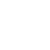 1. Личностные: осознавать ценность знаний и умений приобретенных на занятии.2. Коммуникативные: участвовать в диалоге на занятии и в жизненной ситуации, отвечать на вопросы учителя, товарищей. 3. Регулятивные: оценивать выполненное задание.4. Познавательные: обнаруживать простейшие взаимосвязи между природой и жизнью человека, осуществлять поиск необходимой информации.Сталинск, Кузнецк, поэт, В.В. Маяковский, И. П. Бардин, Кузнецкий металлургический комбинат, Эрнест Май.узнать о новой истории НовокузнецкаРабота с историческими источниками.26 – 30.Новокузнецк – город красот.Регулятивные – умение самостоятельно определять цели своего обучения, ставить и формулировать для себя новые задачи в учёбе и познавательной деятельности, развивать мотивы и интересы своей познавательной деятельности;Коммуникативные - - умение выражать свои мысли в соответствии с задачами и условиями коммуникации;Познавательные – поиск и выделение необходимой информации.Сталинск, Кузнецк, поэт, В.В. Маяковский, И. П. Бардин, Кузнецкий металлургический комбинат, Эрнест Май.узнать о достопримечательностях  Новокузнецка.Работа с наглядным пособием.31 – 32.Главная улица – проспект Металлургов.1. Личностные: осознавать ценность знаний и умений приобретенных на занятии.2. Коммуникативные: участвовать в диалоге на занятии и в жизненной ситуации, отвечать на вопросы учителя, товарищей. 3. Регулятивные: оценивать выполненное задание.4. Познавательные: обнаруживать простейшие взаимосвязи между природой и жизнью человека, осуществлять поиск необходимой информации.Металлургия, фасад, архитектура.Предметные: узнают о главной улице родного города.Беседа, составление рассказаРаздел 3. Я - Патриот.33.Российская Федерация.1. Личностные: осознавать ценность знаний и умений приобретенных на занятии.2. Коммуникативные: с достаточной полнотой выражать свои мысли.3. Регулятивные: оценивать выполненное задание.4. Познавательные: создавать способы решения творческих задачРФ, субъекты Федерации, союз, объединение.узнать о РФРабота с наглядным пособием.34.Русский язык – государственный.1. Личностные: понимать себя как часть большой страны.2. Коммуникативные: с достаточной полнотой выражать свои мысли, слушать одноклассников, делиться мнениями.3. Регулятивные: оценивать выполненное задание.4. Познавательные: создавать способы решения творческих задачРусский язык, государство, разные народы и языки.Предметные: знать какой язык государственный в РФСоставление рассказа35 – 37. Что значит быть патриотом.1. Личностные: развивать чувство патриотизма.2. Коммуникативные: с достаточной полнотой выражать свои мысли, слушать одноклассников, делиться мнениями.3. Регулятивные: оценивать выполненное задание.4. Познавательные: создавать способы решения творческих задачПредметные: Формировать чувство патриотизма, уважение к родной стране, ее истории Патриот, патриотизм,.Предметные: Формировать чувство патриотизма, уважение к родной стране, ее историиСообщения, составление рассказа38 – 42.Государственные символы России.Личностный результат - самоопределение и самоорганизация;Метопредметные результаты:регулятивные – целеполагание, контроль;  познавательные – формулирование учебной цели, поиск и выделение необходимой информации, обобщение; коммуникативные – сотрудничество с учителем, одноклассниками, работа в паре, построение высказываний.Государственная символика России: герб, флаг, гимн РФ,научатся безошибочно называть государство в котором живут, символы РФОпрос, составление плана43 – 46.Гражданин России.1. Личностные: понимать свою роль в жизни страны.2. Коммуникативные: с достаточной полнотой выражать свои мысли, слушать одноклассников, делиться мнениями.3. Регулятивные: оценивать выполненное задание.4. Познавательные: создавать способы решения творческих задачПонятия разделаосознают себя гражданином России.
Опрос, тест47 – 48.Мы – многонациональный народ.1. Личностные: осознать любовь к Родине.2. Коммуникативные: с достаточной полнотой выражать свои мысли, слушать одноклассников, делиться мнениями.3. Регулятивные: оценивать выполненное задание.4. Познавательные: создавать способы решения творческих задачНациональность, культура, народыПонимать многонациональность России.Составление рассказа.49. Многонациональная культура России.1. Личностные: понимать необходимость бережного отношения к природе.2. Коммуникативные: с достаточной полнотой выражать свои мысли, слушать одноклассников, делиться мнениями.3. Регулятивные: оценивать выполненное задание.4. Познавательные: создавать способы решения творческих задачПредметные: формирование представлений о родине, как о многонациональном государстве;.Национальность, культура, народыформирование представлений о родине, как о многонациональном государстве;.. Составление рассказа.50 – 51.Что такое национальность?1. Личностные: понимать свою значимость.2. Коммуникативные: с достаточной полнотой выражать свои мысли, слушать одноклассников, делиться мнениями.3. Регулятивные: оценивать выполненное задание.4. Познавательные: создавать способы решения творческих задачПредметные: Сформировать у учеников нравственное представление о толерантности, патриотизме.Национальность, патриотизм.Предметные: Сформировать у учеников нравственное представление о толерантности, интолерантности, патриотизме.Взаимопроверка, ответы на вопросыРаздел 4. Что бы помнить, надо знать52 – 53 Александр Невский.1. Личностные: оценивать свои поступки, действия, слова2. Коммуникативные: участвовать в диалоге, в общей беседе, творческой практической работе;3. Регулятивные: понимать, принимать и сохранять поставленную задачу; адекватно оценивать свои достижения.4. Познавательные: извлекать нужную информацию; соотносить ее с имеющимися знаниями, опытом.Князь, летопись, летописец.Предметные: знать биографию Александра Невского, ход событий Ледового побоища.Работа с картой, иллюстрациями, опрос54 – 55 День освобождения Москвы.1. Личностные: оценивать свои поступки, действия, слова2. Коммуникативные: участвовать в диалоге, в общей беседе, творческой практической работе;3. Регулятивные: понимать, принимать и сохранять поставленную задачу; адекватно оценивать свои достижения.4. Познавательные: извлекать нужную информацию; соотносить ее с имеющимися знаниями, опытом.Ополчение,  Земский собор. Народное единствоПредметные: знать историю происхождения праздника – день народного единства.Работа с иллюстрациями, историческими источниками.56 – 57 Битва при Бородино.1. Личностные: оценивать свои поступки, действия, слова2. Коммуникативные: участвовать в диалоге, в общей беседе, творческой практической работе;3. Регулятивные: понимать, принимать и сохранять поставленную задачу; адекватно оценивать свои достижения.4. Познавательные: извлекать нужную информацию; соотносить ее с имеющимися знаниями, опытом.Артиллерия, полк, флеши.Предметные: знать историю России, и уметь отличать Отечественную войну 1812г от Великой Отечественной Войны 1941-1945г.г.Составление таблицы58 – 59 Великий реформатор.1. Личностные: оценивать свои поступки, действия, слова2. Коммуникативные: участвовать в диалоге, в общей беседе, творческой практической работе;3. Регулятивные: понимать, принимать и сохранять поставленную задачу; адекватно оценивать свои достижения.4. Познавательные: извлекать нужную информацию; соотносить ее с имеющимися знаниями, опытом.Предметные: знать историю России и ее правителей. Уметь понимать различие во внутренней и внешней политике.Политика, флот, император, реформы.Знать историю России и ее правителей. Уметь понимать различие во внутренней и внешней политике.Работа с портретами. Сообщение по пройденной теме.60 – 61 Сталинградская битва.1. Личностные: оценивать свои поступки, действия, слова2. Коммуникативные: участвовать в диалоге, в общей беседе, творческой практической работе;3. Регулятивные: понимать, принимать и сохранять поставленную задачу; адекватно оценивать свои достижения.4. Познавательные: извлекать нужную информацию; соотносить ее с имеющимися знаниями, опытом.Дивизия, фронт, легенда карты.Предметные: знать основные сражения Великой отечественной войны. Уметь работать с картой.Работа с картой.62 – 63 Блокада Ленинграда.1. Личностные: оценивать свои поступки, действия, слова2. Коммуникативные: участвовать в диалоге, в общей беседе, творческой практической работе;3. Регулятивные: понимать, принимать и сохранять поставленную задачу; адекватно оценивать свои достижения.4. Познавательные: извлекать нужную информацию; соотносить ее с имеющимися знаниями, опытом.Блокада, оккупация.Предметные: знать о Блокаде Ленинграда, как о всенародном подвиге российского народа.Опрос, презентация групповой работы64 – 65 Этот праздник, со слезами на глазах.1. Личностные: оценивать свои поступки, действия, слова2. Коммуникативные: участвовать в диалоге, в общей беседе, творческой практической работе;3. Регулятивные: понимать, принимать и сохранять поставленную задачу; адекватно оценивать свои достижения.4. Познавательные: извлекать нужную информацию; соотносить ее с имеющимися знаниями, опытом.Капитуляция, Генерал – фельдмаршал, маршал.Предметные: знать историю появления праздника – День Победы.Опрос, развернутые ответы на вопросы66Дети герои Великой Отечественной Войны.1. Личностные: оценивать свои поступки, действия, слова2. Коммуникативные: участвовать в диалоге, в общей беседе, творческой практической работе;3. Регулятивные: понимать, принимать и сохранять поставленную задачу; адекватно оценивать свои достижения.4. Познавательные: извлекать нужную информацию; соотносить ее с имеющимися знаниями, опытом.Фашизм, партизанский отряд, «Юные мстители»Предметные: знать о детях героях ВОВ.Работа с иллюстрациями. Групповая работа67 – 68 Юрий Гагарин.Регулятивные – целеполагание как постановка учебной задачиКоммуникативные - умение с достаточной полнотой и точностью выражать свои мысли в соответствии с задачами и условиями коммуникации;Познавательные – выявляют особенности и признаки объектов; приводят примеры в качестве доказательства выдвигаемых положений.Понятия разделаЗнать историю первого полета человека в космос.Тест, опрос